Χριστούγεννα
(Κωστής Παλαμάς)
Τι φως και χρώμα κι εμορφιά να σκόρπιζε τ’ αστέρι
οπού στην κούνια του Χριστού τους Μάγους έχει φέρει!
Ποιός άγγελος το διάλεξε για τέτοιο ταχυδρόμο!
Τ’ άλλα τ’ αστέρια θα ‘βλεπαν το φωτεινό του δρόμο
κι από τη ζήλεια θα’ τρεμαν…Αστέρι σε ποια χώρα
του απέραντου ουρανού να λαμπυρίζεις τώρα;
Η παντοδύναμη φθορά μην έσβησε το φως σου;
Ή μήπως είσαι αθάνατο και συ σαν το Χριστό σου;
Δεν κατεβαίν’ η λάμψη σου κι εδώ στα χώματά μας;
Για όλα τ’ άστρα, αλίμονο! δεν είναι η ματιά μας…
Και μόνον όταν τα λαμπρά Χριστούγεννα μας θα μπουν,
θαρρώ πως οι ακτίνες του μες την ψυχή μου λάμπουν.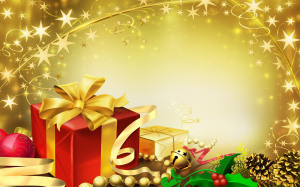 